 正和書院附設光明幼兒園  109年 7 月份菜單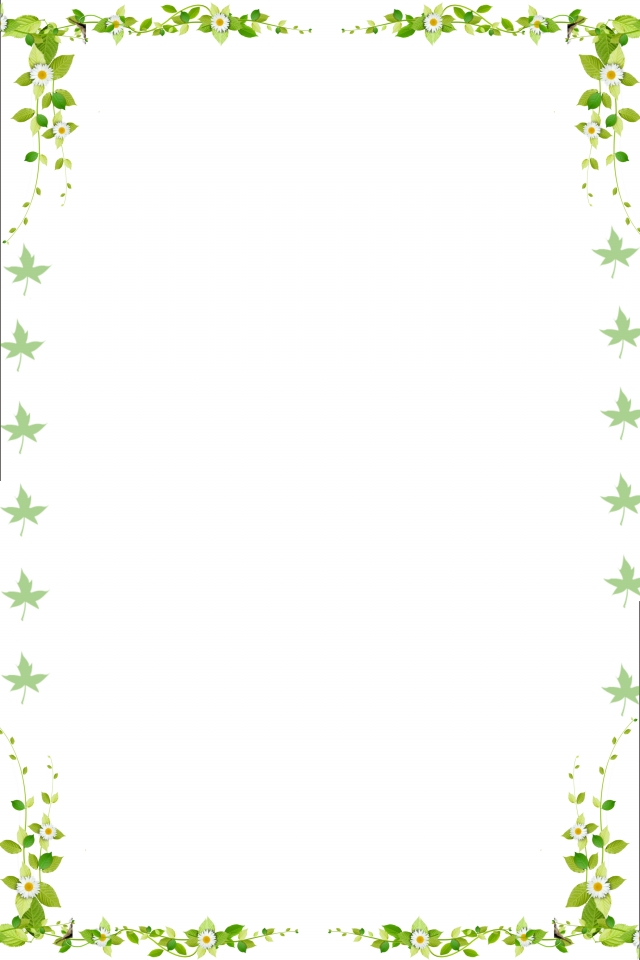 日期星期早上點心午餐午餐下午點心1三美味水果梅干烤麩､枸杞南瓜､有機蔬菜香菇竹筍湯清粥小菜2四美味水果醬汁豆包､百菇銀芽､有機蔬菜海帶味噌湯仙草蜜3五美味水果滷海帶､金針菇燴絲瓜､有機蔬菜匏瓜猴頭菇湯米粉湯6一美味水果炸醬麵大黃瓜菇菇湯南瓜濃湯7二美味水果紅燒豆腐､小黃瓜三色丁､有機蔬菜牛蒡胡蘿蔔湯雞絲麵8三美味水果梅干滷筍干､塔香茄子､有機蔬菜豆包蔬菜湯炒飯9四美味水果紅燒豆干､豆芽菜三絲､有機蔬菜玉米菇菇湯紅豆西米露10五美味水果什錦咖哩､糖醋敏豆､有機蔬菜莧菜什錦湯吐司.冬瓜茶13 一美味水果什錦炒麵筍片丸子湯饅頭、麥茶14二美味水果南瓜豆腐煲､玉米三色丁､有機蔬菜百菇湯蔬菜餛飩湯15三美味水果瓜仔素燥､香根乾絲､有機蔬菜海帶味噌湯素香湯麵16四美味水果滷油豆腐､三杯馬鈴薯､有機蔬菜金針湯薏仁湯17五美味水果糖醋豆包､滷白菜､有機蔬菜南瓜蔬菜湯蔬菜餅20一美味水果素羹麵菜包、養生茶21二美味水果香菇素肉燥、匏瓜三絲、有機蔬菜山藥湯粿仔條22三美味水果麻婆豆腐､螞蟻上樹､有機蔬菜蘿蔔玉米湯什錦麵線23四美味水果醬燒馬鈴薯､枸杞南瓜､有機蔬菜海帶芽湯菇菇麵24五美味水果香椿豆腐､金針會絲瓜､有機蔬菜番茄蔬菜湯愛玉27一美味水果紅燒麵地瓜薯條28二美味水果酸菜麵腸､咖哩花椰菜､有機蔬菜莧菜豆腐湯玉米蔬菜粥29三美味水果醬燒百頁黑木耳、香菇美人腿､有機蔬菜黃瓜丸子湯水餃30四美味水果瓜仔素肉燥､香煎豆腐､有機蔬菜香菇豆包湯綠豆地瓜湯31五美味水果滷海帶､鮮菇炒甜豆､有機蔬菜鮮筍湯日式味噌麵